3人リレーのクラス（ORS,ORL）に申し込まれる方へ本資料の●部分の説明を読んで申し込んでいただくようお願いいたします。まず初めに、JapanOentrY の本大会ホーム画面で「申し込みボタン」（図1の赤枠部分）をクリックしてください。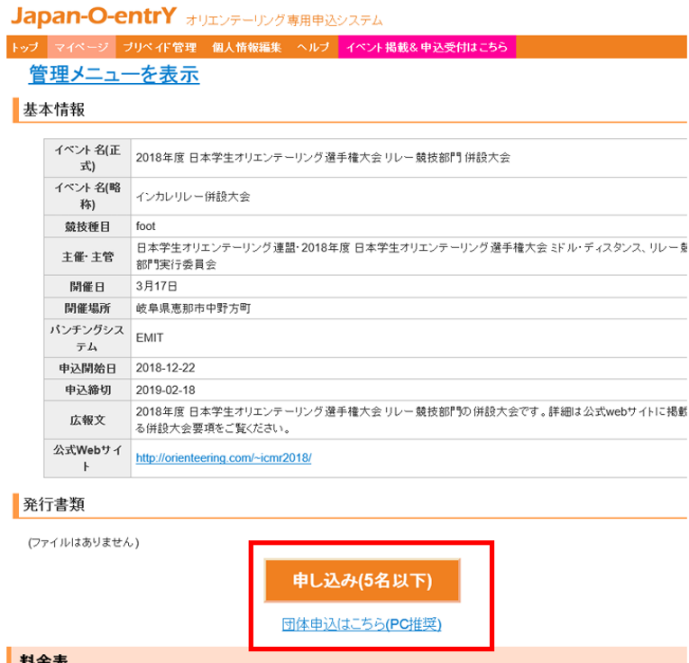 図1　インカレリレー併設大会　ホーム画面クリックすると以下の申し込み画面（図2）が出てきます。次に、図2赤枠の『を追加』ボタンをクリックしてください。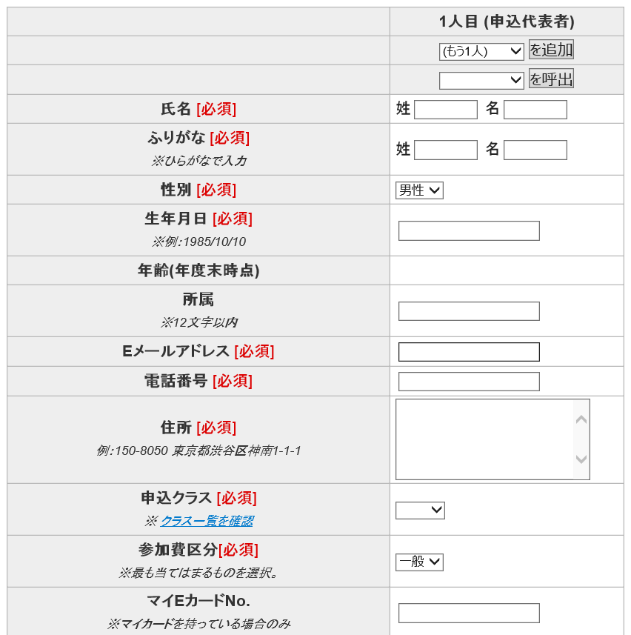 図2　インカレリレー併設大会　申し込み画面クリックすると、「2人目」、「3人目」と申し込みの欄を拡張（図3参照）できます。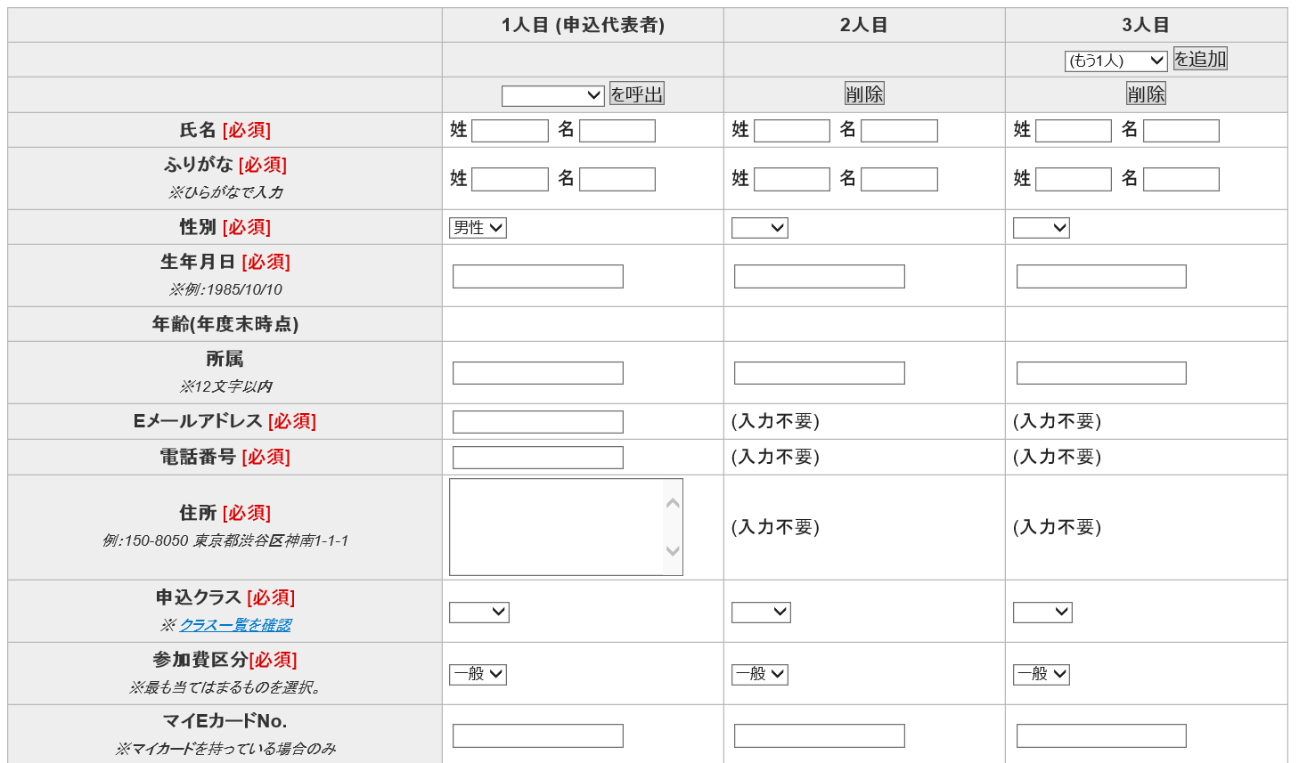 図3　申し込み画面　申し込み人数を3人目まで拡張ここまでできましたら、3人リレー参加者の各情報をそれぞれ「1人目」、「2人目」、「3人目」にご記入ください。